S1. Plots for the convergence checking of Bayesian Multinomial Mixed Effect ModelS2. Posterior Distribution of the parameters.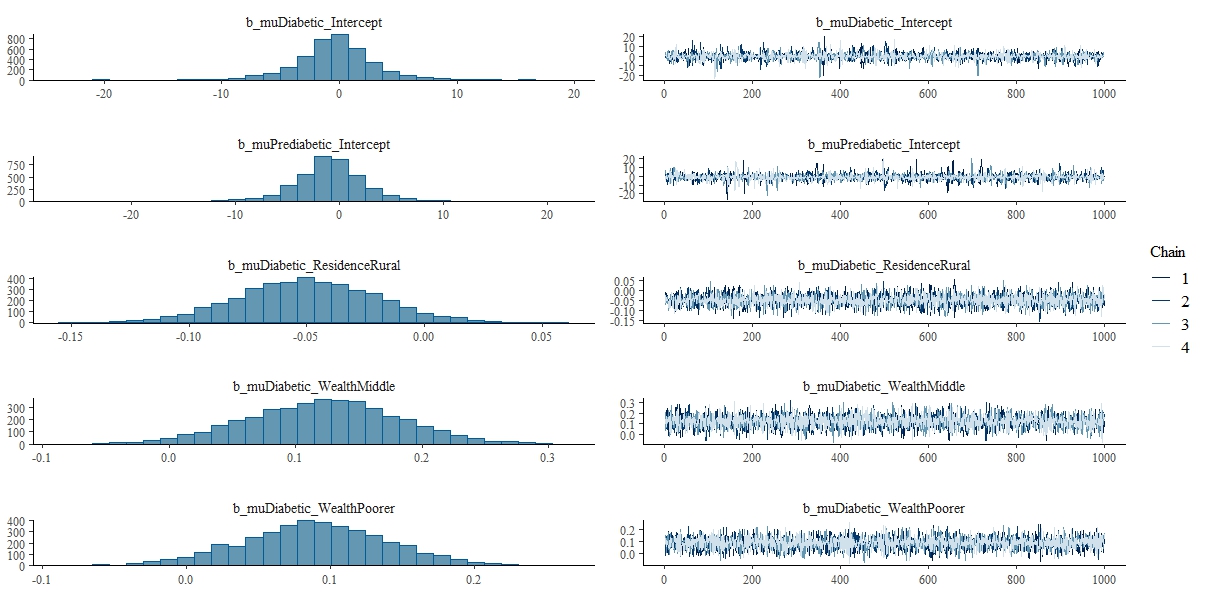 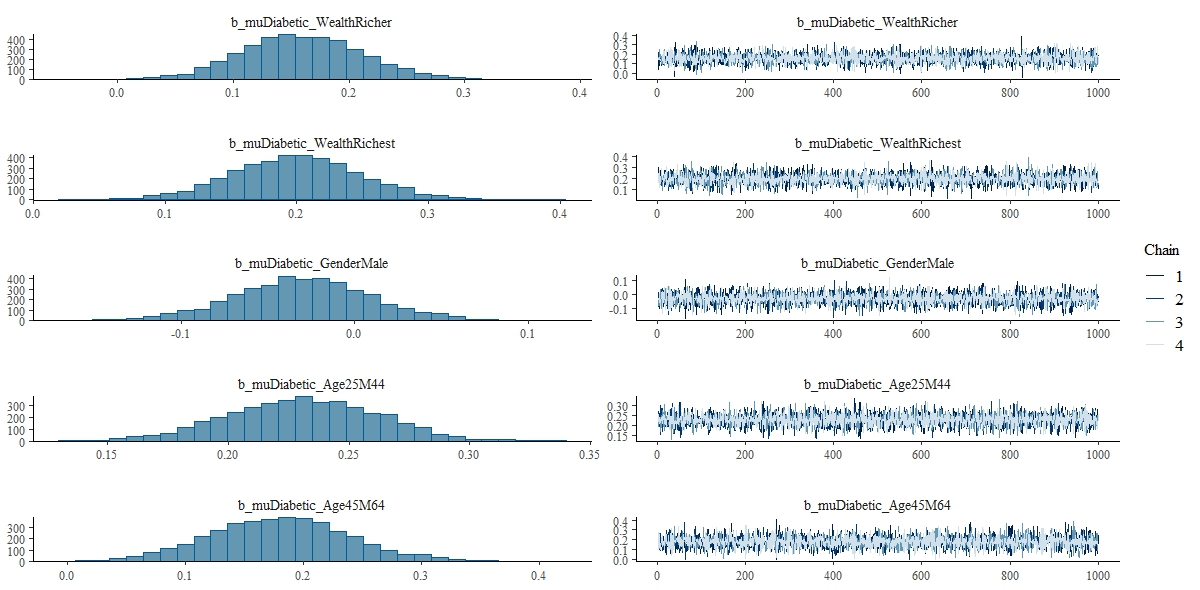 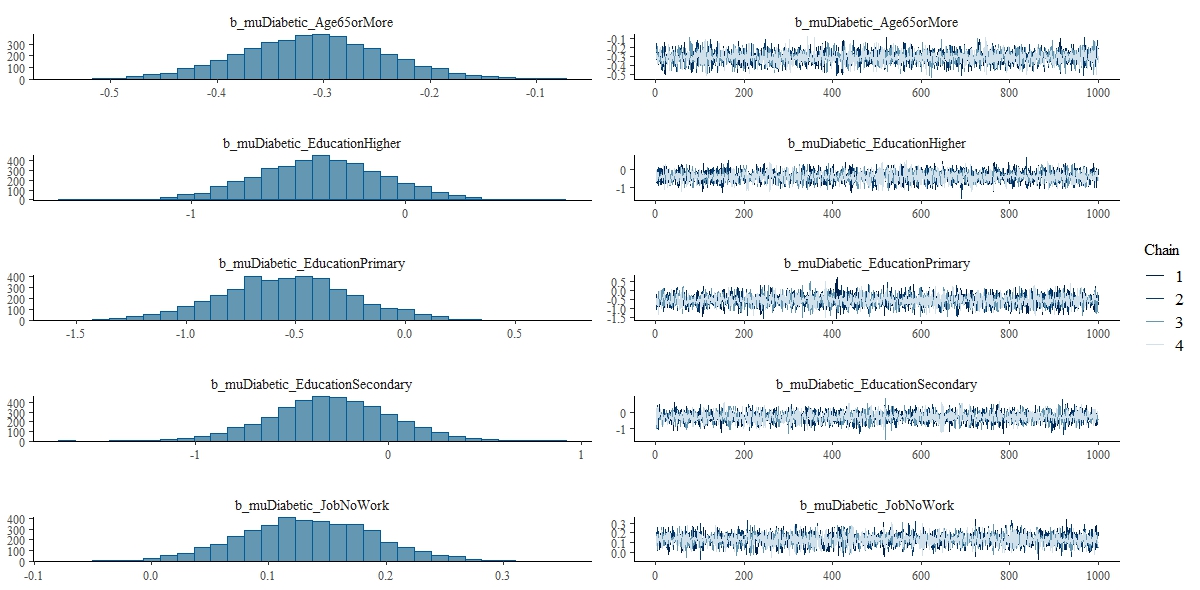 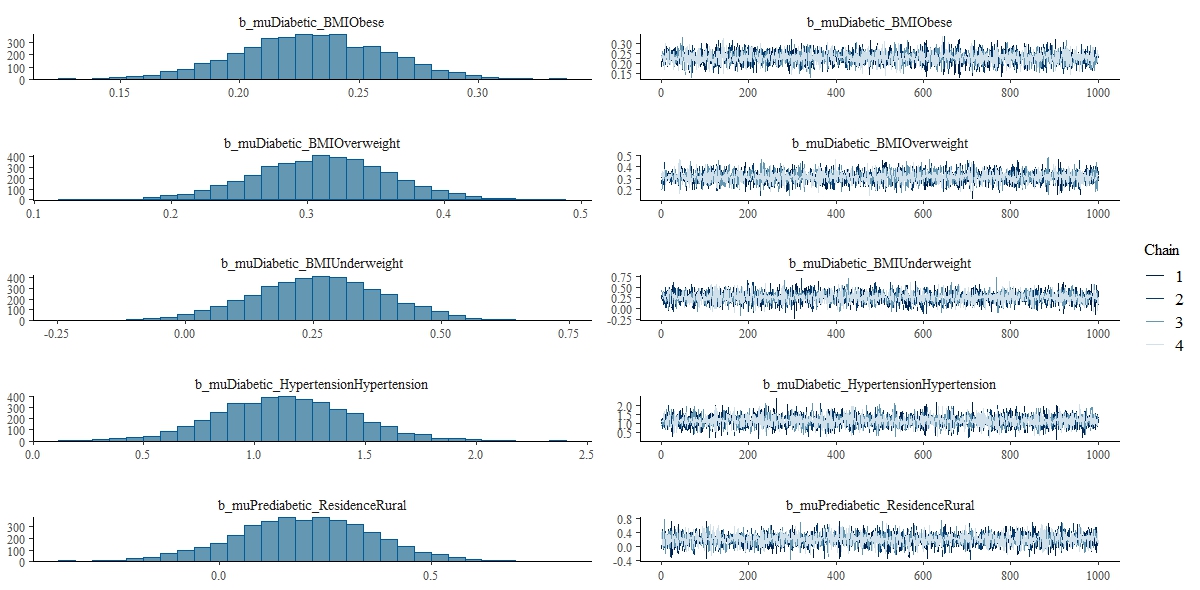 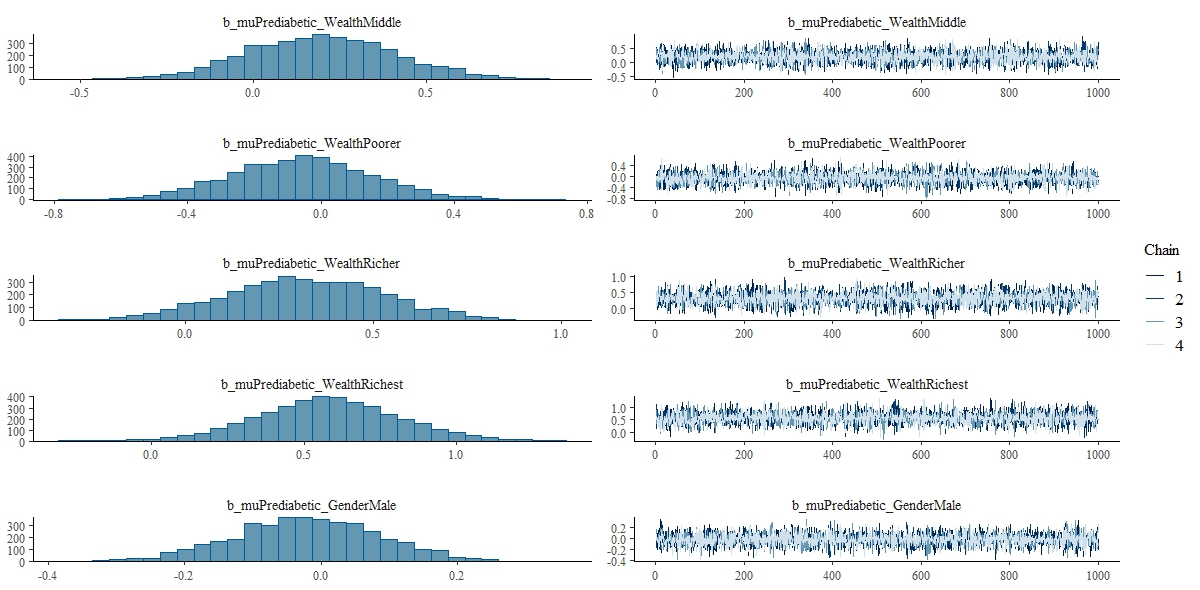 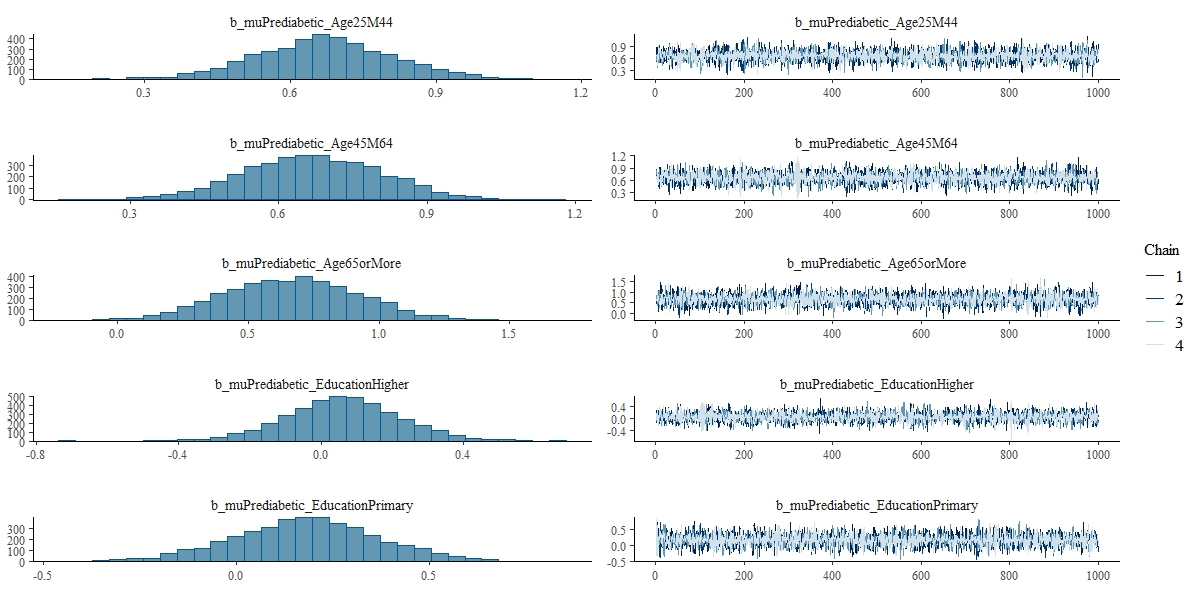 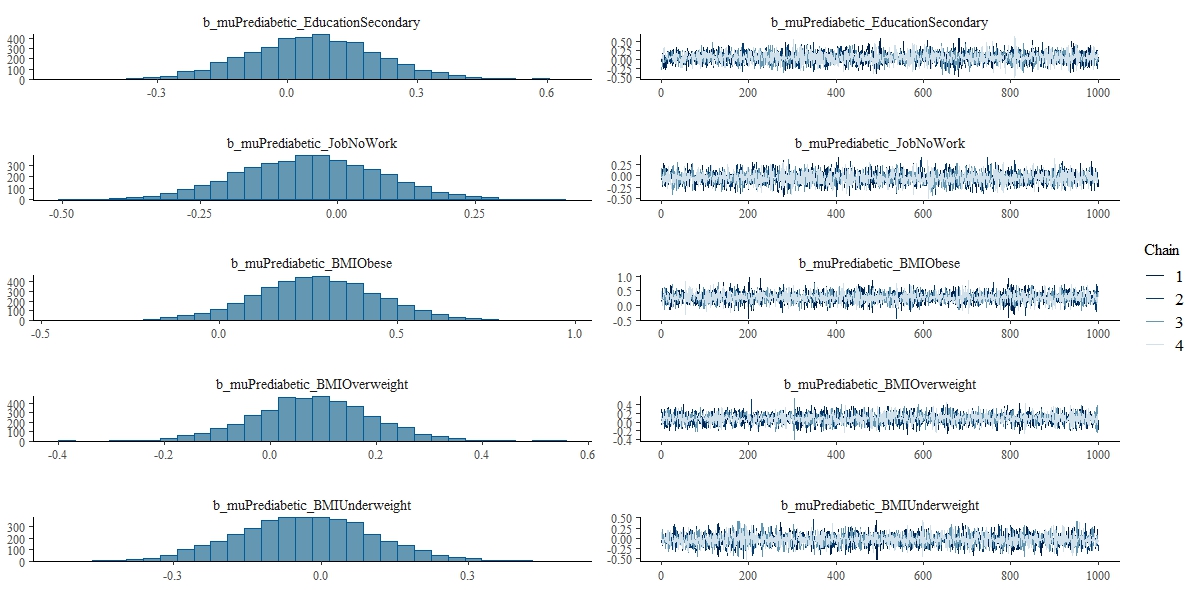 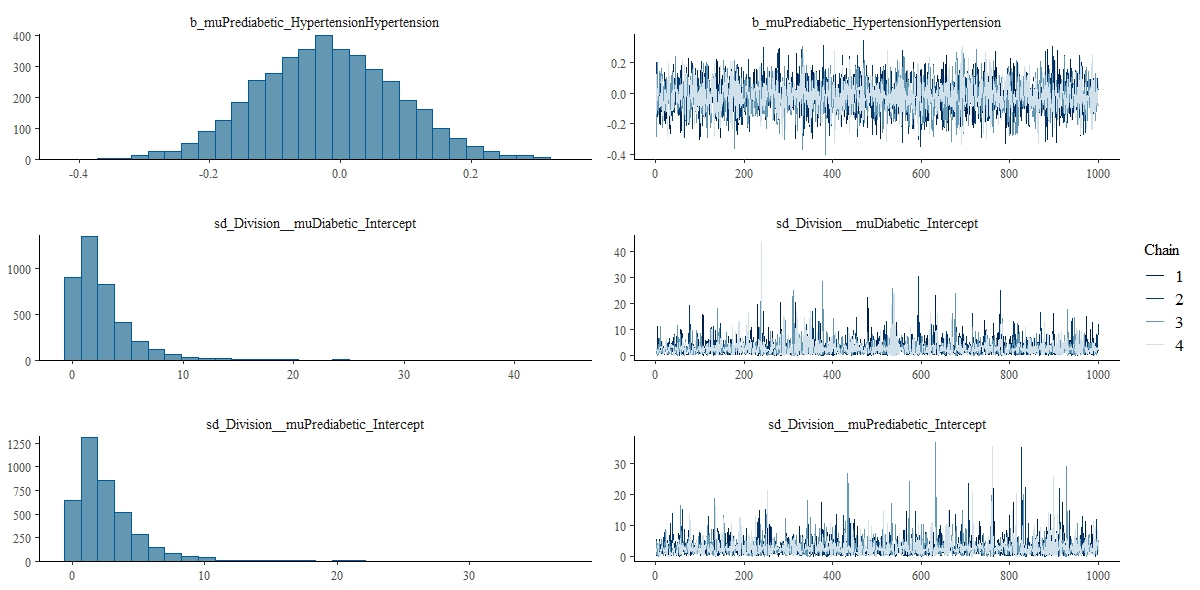 PredictorsDiabetic ResponsePrediabetic ResponseGender (Male)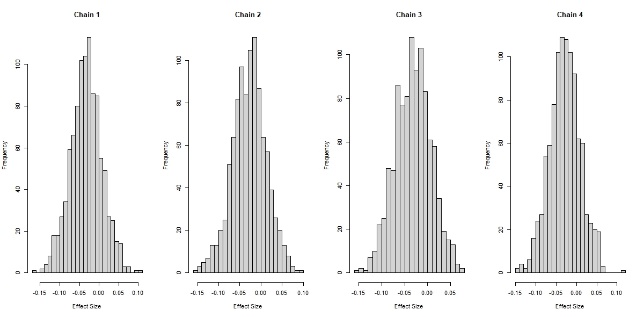 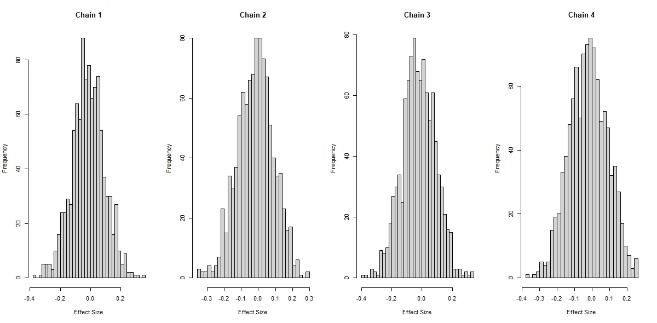 Age (Young)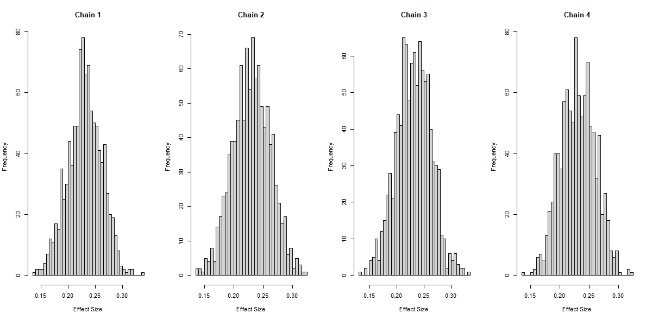 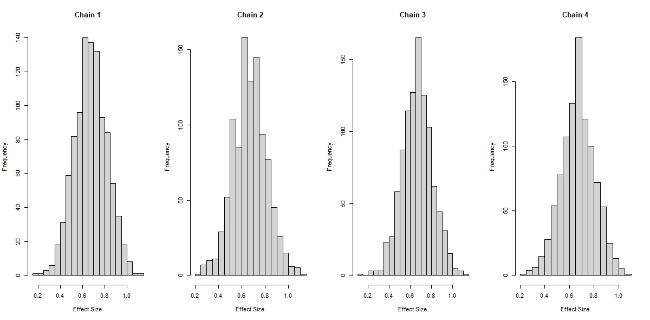 Age (Middle)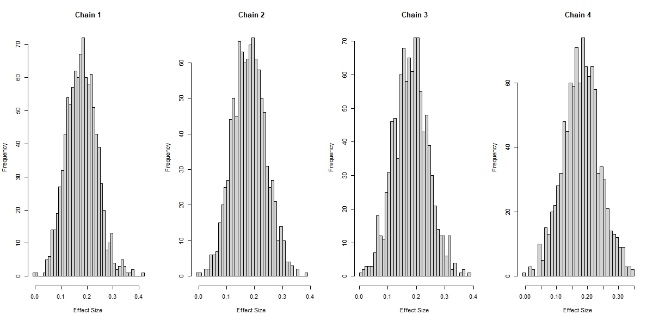 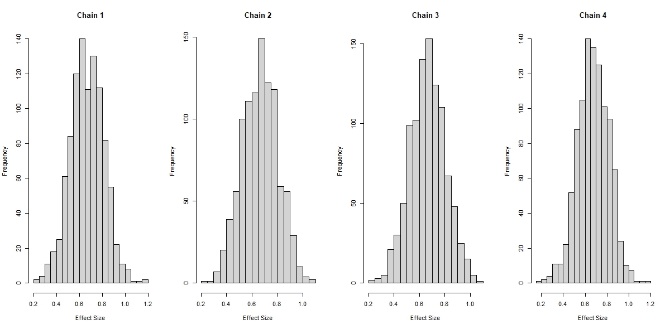 Age (old)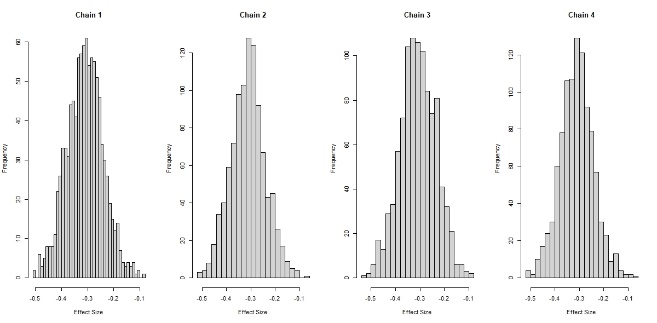 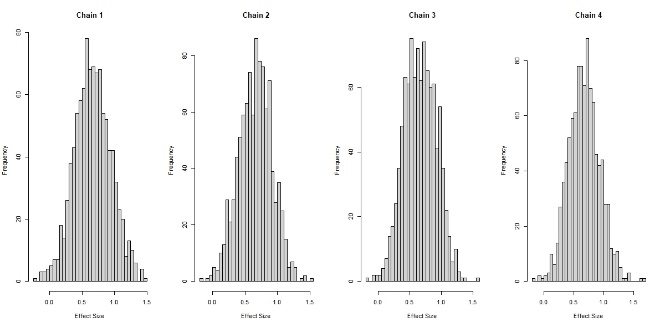 Residence (Rural)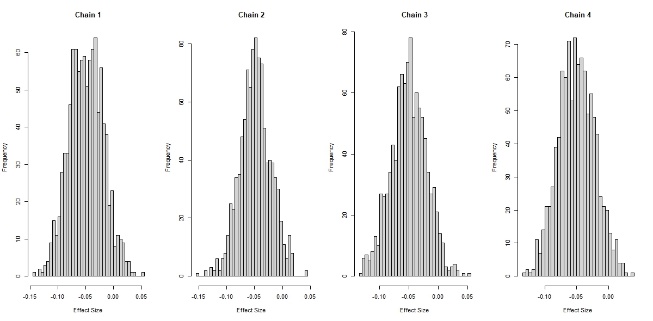 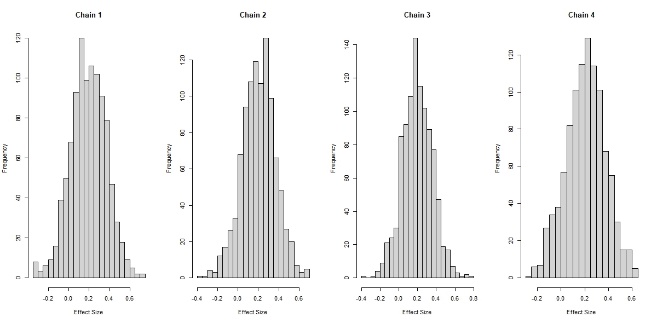 Wealth (Poorer)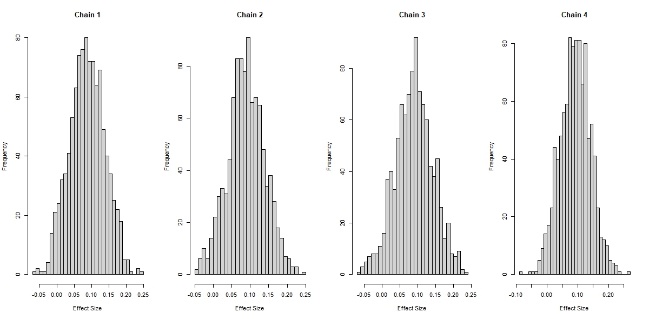 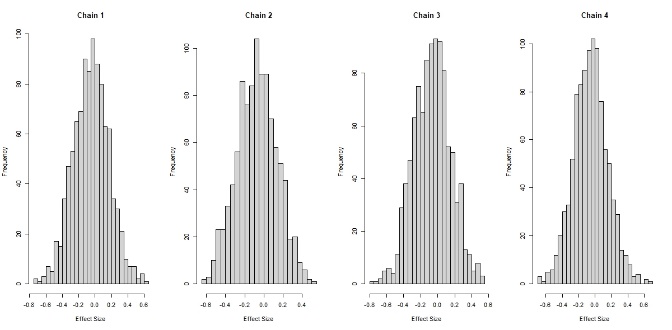 Wealth (Middle)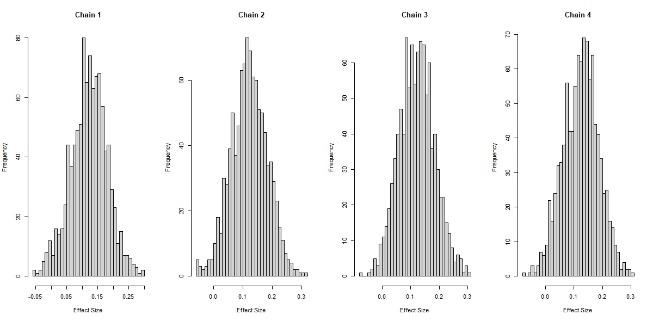 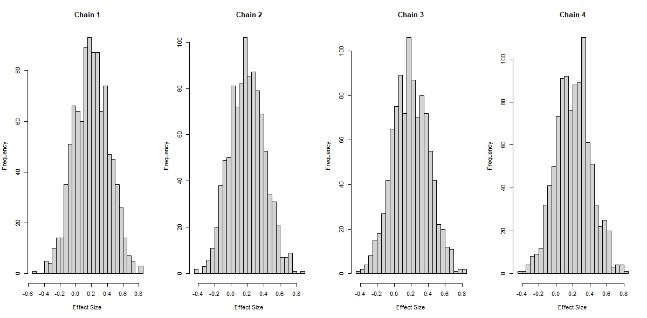 Wealth (Richer)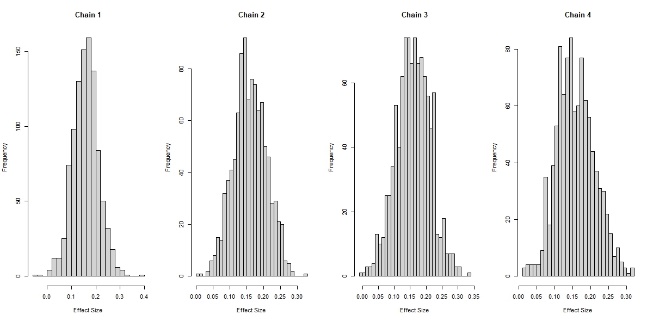 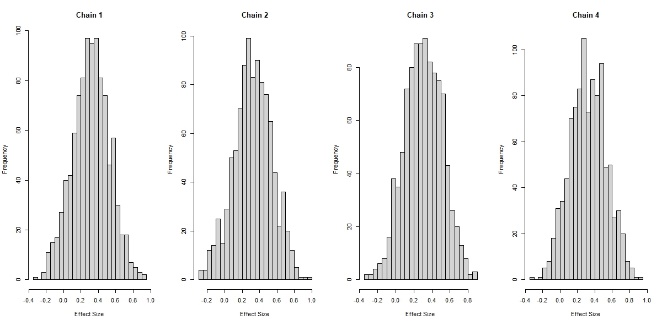 Wealth (Richest)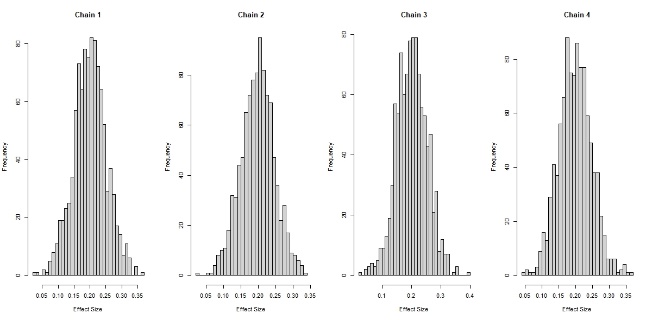 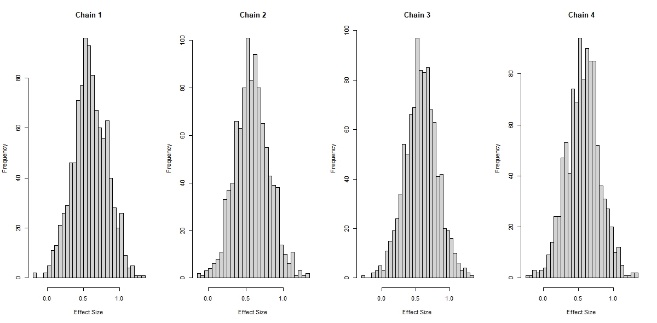 Education (Primary)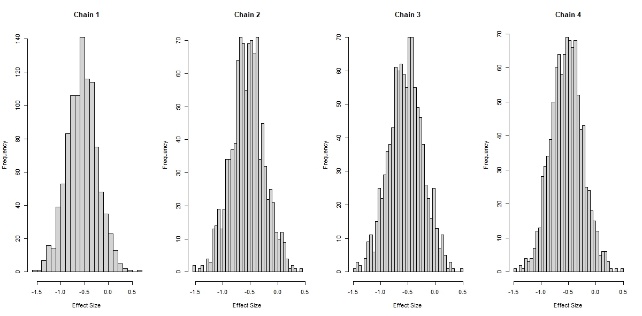 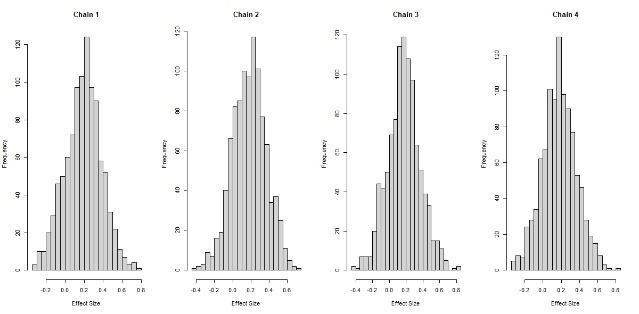 Education (Secondary)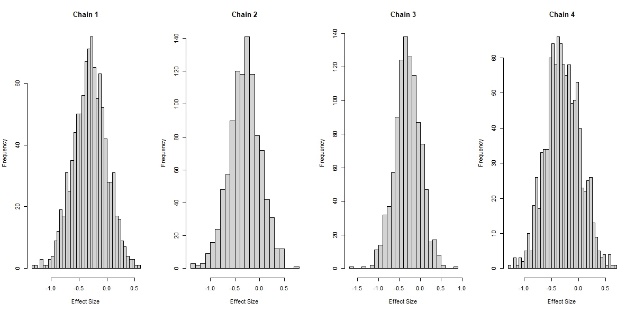 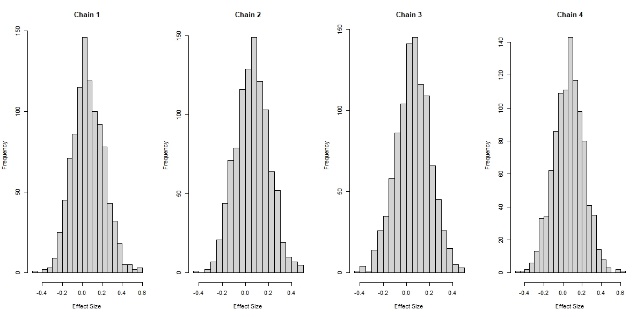 Education (Higher)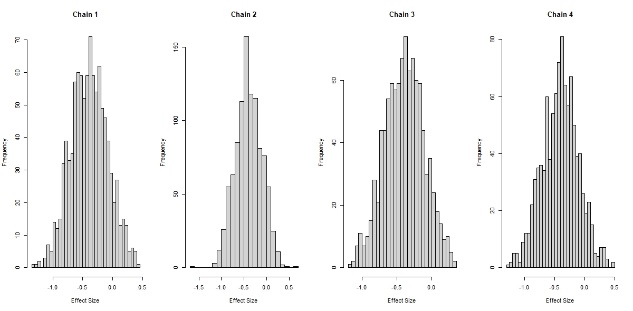 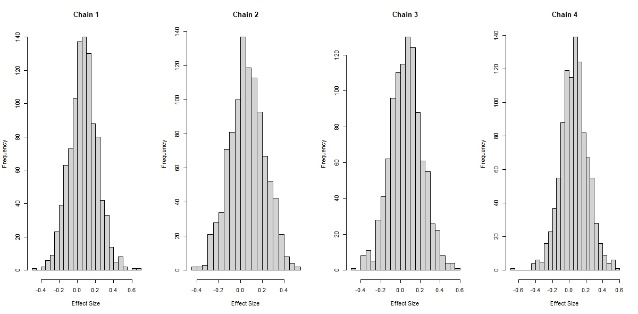 Employment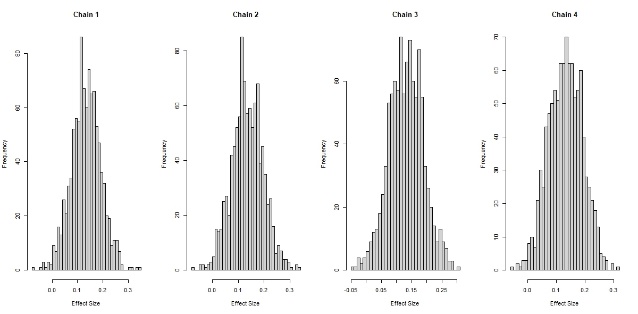 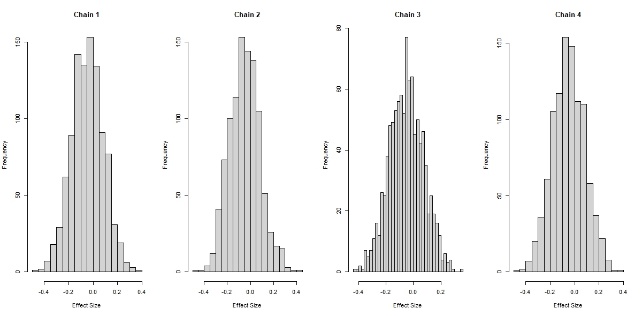 BMI (Underweight)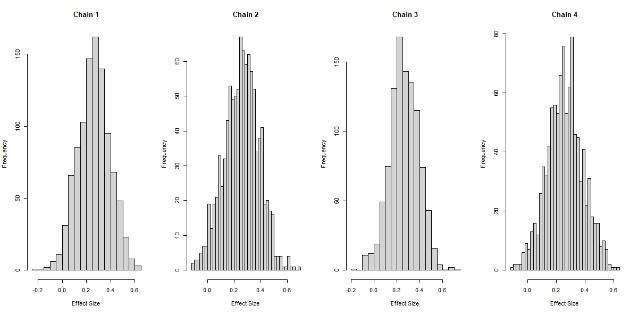 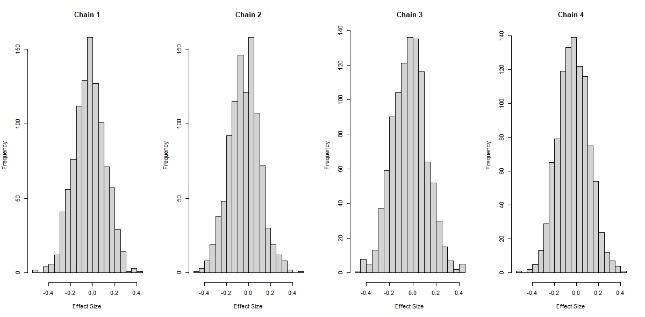 BMI (Overweight)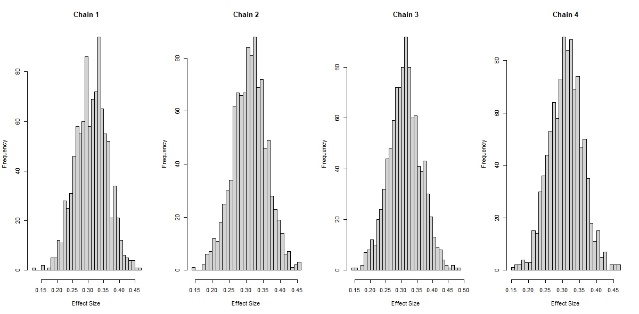 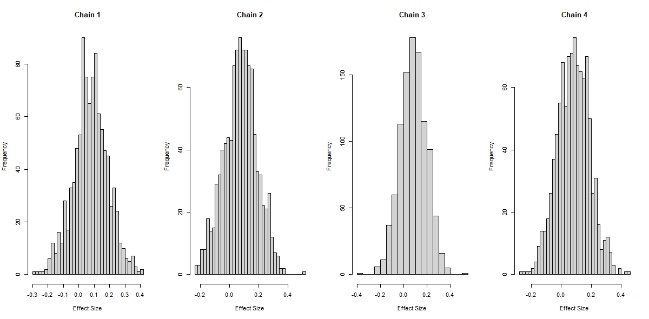 BMI (Obese)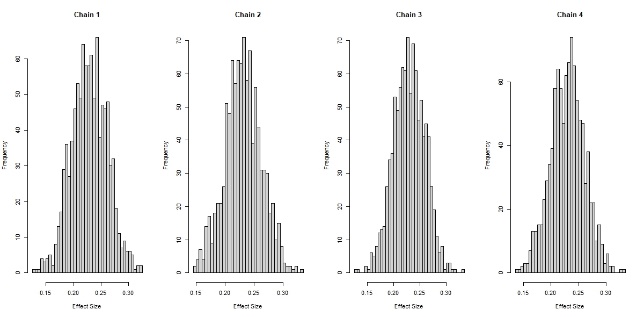 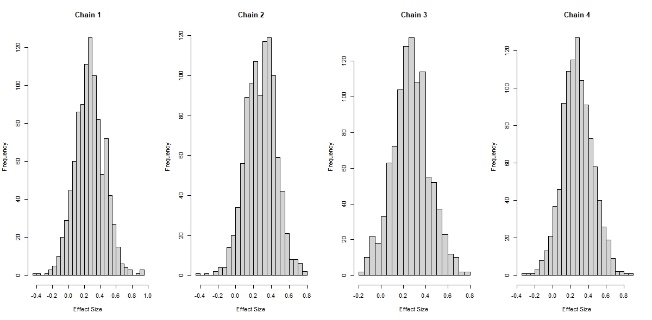 Hypertension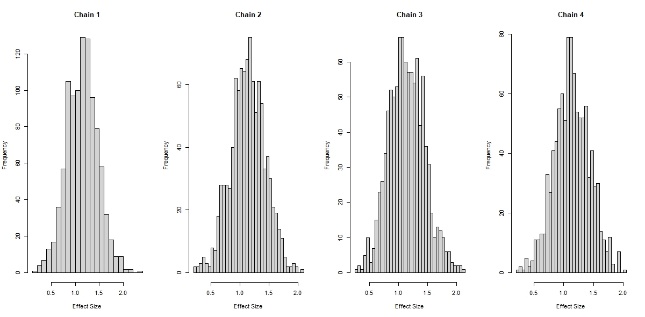 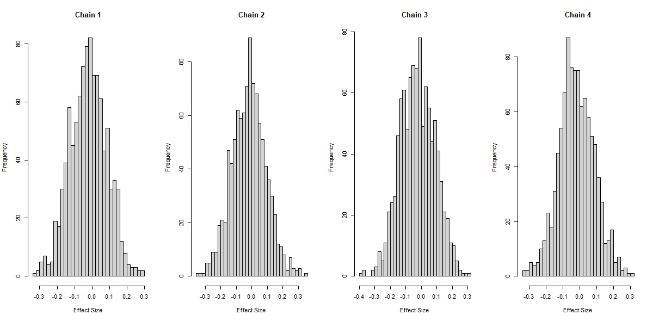 